Technisch Beleidsplan2016 – 2022 van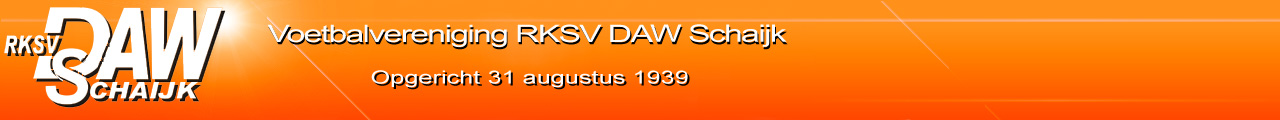 Seniorenafdeling DAW Schaijk					Auteurschap:Technische Commissie DAW SchaijkInhoudsopgave:Algemeen						Doelstelling				3Fair Play beleid			3			Onderverdeling rksv DAW		3		Verantwoordelijkheid			3Technische commissie			3Bezetting				3Taakomschrijving TC			4Dotcomsport.com			4Visie					4Taakgebied				5Overgang jeugd-senioren		5	3)	Opleiding kader				6      Senioren					6Doelstelling teams			7A-Selectie (DAW 1-2-3)		7B-Selectie (DAW 4-5-6)		7Lagere elftallen			8DAW Dames				8DAW "onder 23"			8Profiel DAW				8			Profiel Hoofdtrainer			8			Profiel Assistent Trainer		9			Procedure aanstelling Trainers	9			Taken Hoofd Trainer			9			Taken Assistent Trainer		10			Keeperstraining			10			Overige leiders en trainers		11			Toetsing technische staf		115)	Plan van aanpak				11Technisch beleidsplan vv. DAW – Schaijk.1) Algemeen.Doelstelling.RKSV DAW beoogt voor al haar leden, door middel van de voetbalsport, ontspanning en gezelligheid te brengen waarbij sportiviteit hoofdzaak is. Daarnaast dienen doelstellingen, binnen de mogelijkheden van de verschillende teams, nagestreeft te worden. Het beleid is erop gericht dat de prestatie-teams op een zo hoog mogelijk niveau voetballen. Fair Play beleidHet bestuur en de Technische Commissie van DAW onderschrijven het Fair Play beleid van de KNVB en heeft het recht om leden en/of vrijwilligers die ontoelaatbaar en/of onsportief gedrag vertonen disciplinair te straffen.Onderverdeling RKSV DAWDe vereniging is onderverdeeld in een senioren- en jeugdafdeling, waarbij het hoofdbestuur verantwoordelijk is voor alle zaken op voetbalgebied met betrekking tot de senioren, terwijl het jeugdbestuur in beginsel verantwoordelijk is voor de jeugdafdeling.De technische commissie  heeft hierbij een signalerende, adviserende en ondersteunende taak.VerantwoordelijkheidDe technische commissie legt verantwoording af aan het hoofdbestuur.2) Technische commissieBezettingDe technische commissie van DAW bestaat met ingang van seizoen 2016 – 2017 uit de volgende personen met hun specifieke aandachtsgebied:- Gerard Manders	Voorzitter TC		 	Coördinator Selectie DAW 1-2-3- Vacature		Lid TC				Coördinator Selectie DAW 4-5-6- Maikel Kling		Lid TC				Coördinator DAW 7-11 + Zat.team- Ivon Derksen		Lid TC				Coördinator DAW Damesafdeling- 		Lid TC				Scheidsrechterzaken      - Ronald vd Venne	Lid TC				Overgang junioren naar senioren  De vergaderingen van de TC worden voorgezeten door de voorzitter. Van de vergaderingen wordt een verslag gemaakt. Een kopie van het verslag wordt ter beschikking gesteld aan het hoofdbestuur.Taakomschrijving Technische Commissie (TC)De technische commissie draagt zorg voor coördinatie en bewaking van de technische organisatie. De belangrijkste taken zijn:- Verantwoording dragen voor het aanstellen van trainers, leiders en verzorgers bij de       teams.- Toetsen van de betaalde trainersstaf. (zie "toetsingscriteria" pag. 13)- In samenspraak met de leiders en trainers samenstellen van teams/selecties.-.Het verzorgen van ten minste twee vergaderingen op jaarbasis met de verantwoordelijke leiders/trainers van de teams Hierbij wordt vooraf een agenda met de te bespreken onderwerpen gecommuniceerd. Nadrukkelijk wordt hierbij ook om input van de leiders/trainers gevraagd. Bij de prestatieteams zal het monitoren van de geleverde prestaties een vast agendapunt zijn- Aanspreekpunt voor trainers, leiders en spelers van de groep waarvoor verantwoordelijk.- Contact onderhouden met oud-DAW'ers die nu elders voetballen, maar voor de toekomst mogelijk interessant zouden kunnen zijn. - De taken en verantwoordelijkheden van de coördinator "overgang Junioren naar Senioren" staan onderstaand verder uitgewerkt.Dotcomsport.comAlle prestatieve teams van DAW hebben de beschikking over de applicatie Dotcomsport.com. Via deze applicatie kan de medische en technische staf op een uniforme digitale manier beschikken over de mogelijkheden die het systeem biedt op het gebied van:- Voorbereiding (zowel van wedstrijden als training)- Analyses - Statistieken- Scouting- Beoordelingen spelers- Spelers volgsysteemOok de verantwoordelijke TC-er heeft toegang tot de complete applicatie.De visieIn de visie van de technische commissie is het hun taak om te zorgen voor een zo optimaal mogelijk werkklimaat voor spelers, trainers, leiders en andere binnen DAW werkzame personen. Bij de prestatie-teams is het verhogen van het niveau van het voetbal het uiteindelijke doel, voor de recreatieve teams is gezelligheid en sportiviteit het beoogde doel.DAW en in het bijzonder de TC heeft geen actieve rol in het benaderen van spelers van andere verenigingen. Dit wil niet zeggen dat spelers van buiten DAW niet welkom zouden zijn bij DAW. Taakgebied technische commissieHet taakgebied van de technische commissie omvat de gehele senioren- en damesafdeling van DAW. Overgang jeugdspelers naar senioren.Vanuit de TC is er speciale aandacht voor jeugdspelers die voor de A-selectie in aanmerking komen, of hier in toekomst potentie voor hebben.-Algemeen:Vanuit de JTC is er een plan van aanpak in ontwikkeling. Belangrijk hierin is de persoonlijke ontwikkeling van de jeugdspeler. Een kampioenschap van een elftal is natuurlijk erg leuk, maar de ontwikkeling van de jeugdspeler staat voorop. Om dit te realiseren is de medewerking nodig van de jeugdleider en de jeugdtrainer. Ook houden zij de ontwikkelingen van een speler in de applicatie van dotcomsport.com bij. Na het seizoen word bekeken in welke selectie de A-junior komt bij de senioren. Belangrijke stem hierin hebben de jeugdtrainer, jeugdleider en JTC. De JTC scouts scouten ook de spelers tijdens het seizoen. Bij twijfel zal ook de mening gevraagd worden van hoofdtrainer, assistent hoofdtrainer en coördinator overgang jeugd/senioren. Zodra de jeugdspelers bij de senioren voetballen, zijn de trainers en leiders van de senioren verder verantwoordelijk voor de indeling (welke selectie/elftal). Bij eventuele twijfelgevallen komt hierbij de coördinator van de TC bij kijken.Om tot een bepaalde integratie te komen van de jeugdspeler bij de senioren zijn er de volgende aktiviteiten:- Elftal onder de 23. Deze spelen gedurende het seizoen ongeveer 5 wedstrijden. Verder omschreven in hoofdstuk 4: Senioren.- Mogelijkheid voor de A-junior om na de winterstop met de senioren mee te trainen.- Mogelijkheid om met een senioren elftal mee te gaan als reserve- of basisspeler, rekening houdend met de belasting van de speler- Wanneer hiervoor aanleidng is, wordt er een gesprek gehouden met de spelers onder de 23 jaar die in de A-selectie voetballen. Hierin worden zaken besproken als “thuisvoelen binnen A-selectie”, “zaken ter verbetering” en “belangstelling andere clubs”.- Ook bij de senioren is er bij de A-selectie een beoordelingssysteem via Dotcomsport.com. Minimaal 1x per seizoen worden de ontwikkelingen persoonlijk besproken tussen de speler en trainer.Coordinator overgang jeugdspeler naar senioren heeft de volgende taken:- Bekijkt regelmatig wedstrijden van DAW A1 – DAW 1-2-3.- Neemt deel aan de vergadering van TC.- Neemt deel aan de vergadering van JTC.- Heeft inzicht in Dotcomsport.com mbt de ontwikkelingen van A-junioren en spelers selectie 1-2-3- Is nauw betrokken bij selectie 1-2-3.- Neemt deel aan het jaarlijkse gesprek met de spelers onder 23 jaar van de A-selectie.- Is luisterend oor bij evt. problemen/opmerkingen van jeugdspelers tot 23 jaar.-Voor opvang en zonnodig speciale aandacht voor spelers onder 23 jaar bij lagere elftallen, is desbetreffende coördinator van de TC aanspreekpunt.- Voor de juiste indeling van meisjes die overkomen naar de Dames-afdeling, vindt overleg plaats tussen de traniners/leiders van het meisjes-team, de trainers/leiders van de verschillende dames-teams, en de Coördinator DAW Dames.-Als er een groot talent voetbalt bij de jeugd, en deze rijp geacht wordt om vervroegd door te stromen naar de senioren, zal dit, na goedkeuring van de speler zelf, worden besproken door de jeugdtrainer, de hoofdtrainer, de Voorzitter JTC, de Voorzitter TC en coördinator overgang jeugdspeler naar senioren.  Wanneer binnen dit overleg geen consensus bereikt kan worden over het al dan niet vervroegd overhevelen van de Junior naar de Senioren, zal door de voorzitters van de beide TC’s advies gevraagd worden aan het Bestuur. Het Bestuur neemt dan een bindende beslissing.3) Opleiding kaderHet beleid van DAW is erop gericht om het kader te stimuleren om cursussen en opleidingen te volgen. Voor de vergoeding van de kosten is hiervoor ruimte vrijgemaakt. Op de website van de vereniging zal aandacht worden besteed aan de mogelijkheid tot het volgen van cursussen en opleidingen. Personen die in aanmerking wensen te komen voor een dergelijke cursus of opleiding kunnen contact opnemen met het bestuur. Degene die een cursus of opleiding op kosten van de vereniging kan gaan volgen is verplicht na afronding van de cursus/opleiding, minimaal 3 jaar werkzaam te blijven binnen de vereniging. Indien binnen 3 jaar geen taken binnen de vereniging meer worden verricht, kan DAW de gemaakte kosten, geheel of gedeeltelijk, terugvorderen.Bij elke overeenkomst tussen DAW en een individu zal een document opgemaakt worden waarin de gemaakte afspraken worden vastgelegd.
4) SeniorenDe seniorenafdeling is onder te verdelen in prestatie-teams en recreatieve teams.Als prestatieteams worden gezien de teams die uitkomen in de A-categorie van de KNVB. Op dit moment zijn dit:  DAW 1 t.m 4 en Dames 1.Alle andere teams worden gezien als recreatieve teams.Bij de prestatieteams worden de selecties/teams samengesteld op basis van de individuele voetbalkwaliteiten. Bij de recreatieve teams zullen, naast de voetbalkwaliteiten, ook andere aspecten zoals leeftijd en samenstelling groep van invloed zijn.Doelstellingen teamsVoor een vereniging met de omvang van, en een jeugdafdeling op het niveau van DAW, moeten onderstaande doelstellingen als reeël en haalbaar worden gezien. Voor een reeële doelstelling voor DAW1 blijven we afhankelijk van het gegeven dat talentvolle DAW'ers kunnen worden weggekaapt door betalende verenigingen. Dit kan zijn weerslag hebben op het al dan niet behalen van de doelstellingen.		2016 – 2018				2019 - 2022DAW 1: 	Top 3e klasse KNVB			2e klasse KNVBDAW 2:	Reserve 2e klasse KVNB 		Top Reserve 2e klasse KNVBDAW 3: 	Reserve 3e klasse KNVB		Reserve 3e klasse KNVBDAW 4:	Reserve 4e klasse KNVB		Top Reserve 4e klasse KNVBDames 1: 	2e Klasse KNVB			2e Klasse KNVBA-SelectieDAW werkt met een A-Selectie bestaande uit DAW 1-2-3. Doel van de vereniging is om met deze selectie, die uitsluitend bestaat uit jongens die graag bij DAW voetballen en hier geen individuele vergoeding voor krijgen, op een zo hoog mogelijk niveau te voetballen. DAW biedt hierin een degelijke en structurele opleiding, die aansluiting vindt bij de jeugdopleiding. DAW zorgt hierbij voor een hoofdtrainer, assistent-trainer en een keeperstrainer. De ontwikkeling van de individuele spelers wordt gevolgd en besproken met behulp van een door de verantwoordelijk trainer/coach in te vullen speler beoordelings-formulier.Bij deze selectie staan de prestaties voorop. Het eerste elftal heeft binnen deze selectie de hoogste prioriteit, daarna DAW 2, gevolgd door DAW3.Streven is om de jaarlijks vastgestelde doelstelling te realiseren.In het tweede en derde elftal dienen (jonge) talenten te worden opgeleid voor een (mogelijke) doorstroom naar het eerste elftal. Daarnaast biedt met name DAW 3 de mogelijkheid tot afbouw voor oudere selectie-spelers, die hierbij kunnen fungeren als opleiders voor jonge spelers.Spelers binnen de A-selectie kunnen rekenen op de best mogelijke faciliteiten voor wat betreft velden, medische verzorging en verdere begeleiding.De A-selectie kent een spelerraad, bestaande uit minimaal 2 spelers per team. De spelersraad is het centrale aanspreekpunt en namens de spelers de gesprekspartner voor de TC.B-SelectieDe B-Selectie bestaat bij DAW uit DAW 4-5-6. Voor deze selectie wordt minimaal 1x per week een training aangeboden, bij voorkeur onder leiding van een gediplomeerde trainer. Binnen deze selectie moet de juiste balans bewaakt worden tussen prestatief (DAW 4) en de overgang naar recreatief (DAW 5-6). Binnen deze selectie heeft DAW 4 de hoogste prioriteit, daarna DAW 5 gevolgd door DAW 6.DAW 4 is het laagste team wat als prestatief wordt gezien, en hier geldt dan ook een trainingsplicht. Vanaf DAW 5 geldt de trainingsplicht in mindere mate, maar zal de trainingsopkomst wel degelijk zijn invloed hebben op de keuzes voor de basiself bij wedstrijden.Communicatie tussen deze teams en de TC verloopt via de leiders van de diverse teams.Lagere elftallen.De lagere elftallen zijn DAW 7 t/m de Veteranen (35+ team) + het Zaterdagteam.De doelstelling van deze teams is recreatief, zoveel mogelijk plezier en sportiviteit halen uit de voetbalsport.Voor deze elftallen wordt 1x per week een training aangeboden. Het volgen van trainingen wordt gestimuleerd maar is vrijblijvend.
DAW Dames.DAW beschikt met ingang van het seizoen 2016-2017 over 3 Damesteams. Hierdoor zijn de selectie-mogelijkheden vrij ruim, en is het mogelijk om ook met Dames 1 prestatief te werken. Het selecteren voor Dames 1 zal dan ook voor een belangrijk deel op voetbalkwaliteiten gebaseerd zijn. Bij Dames 2 en 3 staat plezier en sportiviteit voorop, en zal bij de team-samenstelling naast de voetbalkwaliteiten ook gekeken worden naar meer sociale aspecten zoals leeftijd en "passen in de groep".De dames trainen twee keer per week, bij voorkeur onder leiding van een gediplomeerde, maar tenminste onder een zeer ervaren trainer.Communicatie tussen deze teams en de TC verloopt via de leiders van de diverse teams.DAW "onder 23".Lopende het seizoen zullen er een aantal wedstrijden gespeeld worden door "DAW onder 23". Samenstelling en begeleiding van dit team valt onder de verantwoordelijkheid van de assistent-trainer van de A-selectie en de trainer/coach van DAW A1. Voor selectie komen A-selectiespelers van onder de 23 jaar in aanmerking, alsmede A-junioren die in potentie A-selectiespelers kunnen wordenMet het spelen van deze wedstrijden wordt het volgende beoogt:- bevorderen overgang 2e jaars A-junioren naar de senioren.- beeld krijgen van het kwaliteitsniveau van de verschillende spelers.- integreren A-junioren bij de senioren via/middels de jongere selectiespelers.- Enthousiasmeren van deze spelersgroep.Profiel DAW DAW streeft ernaar om met haar prestatieteams op een sportieve, herkenbaar verzorgde en aanvallende wijze, zo hoog mogelijk te spelen. Hierbij worden trainers aangesteld die voldoen aan de volgende kenmerken:Profiel hoofdtrainer- In bezit van vereiste diploma’s- Goede achtergrond als speler en/of coach- Communicatief sterk- Gedreven en ambitieuze coach die zowel team als individuele speler naar hoger niveau kan brengen.- Heeft speciale aandacht voor overkomende jeugdspelers.- Belangstelling voor DAW moet verder gaan dan alleen de A-selectie- Moet zowel tussen als boven zijn groep kunnen staan.Profiel assistent trainer/trainer-coach DAW 2/trainer-coach DAW3- In bezit van minimaal TC-3- Gedreven en ambitieus, moet DAW2/3 zien als springplank naar een hoofdtrainerschap.- Communicatief sterk.- Teamplayer, wanneer nodig dienend naar hoofdtrainer.- Heeft speciale aandacht voor overkomende jeugdspelers.- Belangstelling voor DAW moet verder gaan dan alleen DAW2/3Procedure aanstellen hoofdtrainer en assistent trainer.De taken van de technische commissie bij het aanstellen van een nieuwe hoofd- of assistsent-trainer zijn:- De voorzitter van de technische commissie is het aanspreekpunt voor de sollicitanten.- Sollicitanten worden beoordeeld op basis van bovenstaande profielschets.- Afvaardiging technische commissie maakt een eerste selectie.- Afvaardiging technische commissie nodigt kandidaten uit voor een eerste gesprek. - Na de eerste gesprekken nodigt de technische commissie maximaal 3 kandidaten uit voor een tweede gesprek met afvaardiging technische commissie. De technische commissie doet verslag aan het bestuur.- Wanneer nodig volgt nog een derde gesprek waarbij de samenstelling van de deelnemers niet op voorhand vastligt.- (delegatie van) technische commissie en (delegatie van) bestuur nemen gezamenlijk een beslissing.- Bestuur is eindverantwoordelijk voor het aanstellen van de trainer.Taken en verantwoordelijkheden hoofdtrainer.De hoofdtrainer heeft de volgende volgende taken en verantwoordelijkheden:- Verantwoordelijk voor de prestaties van DAW1, in relatie met de vooraf vastgestelde doelstelling.- Minimaal twee keer per week trainen van de A-selectie + eventuele aanvullingen vanuit de B-selectie (DAW 4 t.m. 6) of A-junioren.- Training op zaterdag c.q. zondag bij afgelasting van het competitieprogramma.- Afbeladres voor spelers van DAW 1 voor trainingen en wedstrijden.- Samenstellen van eerste elftal.- Begeleiden van het eerste elftal bij zowel competitie-, beker- als oefenwedstrijden.- Het bijhouden van de individuele ontwikkeling van spelers met behulp van het speler beoordelingsformulier.- Gevraagd en ongevraagd adviseren van bestuur en/of technische commissie.- Sturen en begeleiden van trainer/coaches van DAW2 , DAW3 en de keeperstrainer.- Sturen en begeleiden van leiders en grensrechters van A-selectie- Interesse tonen bij jeugdwedstrijden en ook hier gevraagd  en ongevraagd geven van ondersteuning en advies.- Onderhouden wekelijks contacten met de verzorger van de A-selectie met betrekking tot blessuregevallen en/of blessurepreventie.- Het toezicht houden op spelers binnen de vereniging die in potentie A-selectie spelers zijn of kunnen zijn, alsmede het mede-begeleiden van de overgang van talentvolle jeugdspelers naar de seniorenafdeling.- Het verichtten, voor zover nodig en gewenst, van alle werkzaamheden die ten goed komen van het functioneren dan wel de continuïteit van DAW komen, en voor zover deze raakvlakken hebben met de functie.Taken en verantwoordelijkheden assistent-trainer.De assistent-trainer heeft de volgende taken en verantwoordelijkheden:- Het assisteren van de hoofdtrainer in de breedste zin des woords.- Verantwoordelijk voor de prestaties van DAW2 resp. DAW3, in relatie met de vooraf vastgestelde doelstelling. - Minimaal twee keer per week trainen van de A-selectie + eventuele aanvullingen vanuit de B-selectie (DAW 4 t.m. 6) of A-junioren.- Training op zaterdag c.q. zondag bij afgelasting van het competitieprogramma.- Afbeladres voor spelers van DAW 2 en DAW 3 (volgens gemaakte afspraken) voor trainingen en wedstrijden.- Samenstellen en begeleiden van DAW 2 resp. DAW 3 bij zowel competitie-, beker- als oefenwedstrijden.- Het samenstellen en begeleiden van "DAW onder 23". Zie pag. 8.- Het selecteren van spelers voor de selectie 1-2-3, in samenspraak met de hoofdtrainer.- Het bijhouden van de individuele ontwikkeling van spelers met behulp van het speler beoordelingsformulier.- Gevraagd en ongevraagd adviseren van bestuur en/of technische commissie.- Samenwerken met Hoofdtrainer, technische staf, medische staf en de keeperstrainer.- Het verichtten, voor zover nodig en gewenst, van alle werkzaamheden die ten goede komen van het functioneren dan wel de continuïteit van DAW, en voor zover deze raakvlakken hebben met de functie.KeeperstrainingTenminste 1x per week zal door een gediplomeerde of tenminste zeer ervaren keepers-trainer de keeperstraining voor de Seniorenkeepers verzorgd worden. Lopende het seizoen vindt regelmatig afstemming plaats over de ontwikkelingen tussen hoofdtrainer en keeperstrainer. Daarnaast zullen er ook gesprekken zijn tussen de keeperstrainer en de TC. Overige leiders, trainers, verzorgers en assistent scheidsrechters.Voor alle overige functies binnen de senioren- en damesafdeling van DAW wordt telkens gezocht naar de best mogelijke kandidaat, wiens ambities en vaardigheden aansluiten bij de verwachtingen voor het beoogde team.De TC heeft een actieve rol in het werven en selecteren van de kandidaten.Lopende het seizoen zijn er diverse gesprekken tussen TC en betrokken DAW’er (zie hoofdstuk 2 – Taakomschrijving TC)Toetsing trainersstafDe technische staf van de A-selectie zal jaarlijks tenminste twee maal getoetst worden door de technische commissie. Deze toetsing zal plaatsvinden in Oktober en April.Voor de betaalde trainers (hoofdtrainer en assistent-trainers) zullen hierin de volgende punten worden geevalueerd en gewogen:- Realisatie doelstelling = prestaties.- samenwerking en communicatie met spelersgroep, technische staf en technische commissie.- uitvoering van de functie volgens de functieomschrijving.Van de overige technische staf zal ook het functioneren getoetst worden, zij het minder strikt dan bij de betaalde trainers.Uitgangspunt hierbij is: Vrijwillig maar niet Vrijblijvend.
5) Plan van aanpak. Het beleidsplan is bedoeld als leidraad en houvast voor het voetbaltechnische gedeelte van de senioren- en damesafdeling van DAW. Het is bedoeld als "levend document", een document dat in de loop der tijd zal worden aangepast en verfijnd. Regelmatig zal het document door de technische commissie onder de loep genomen worden, en waar nodig worden aangepast of uitgebreid. Wanneer het hier fundamentele wijzigingen betreft, zal de aanpassing eerst voorgelegd worden aan het hoofdbestuur."De weg naar succes is altijd onder constructie"								(citaat Louis van Gaal)